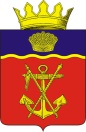 АДМИНИСТРАЦИЯКАЛАЧЁВСКОГО МУНИЦИПАЛЬНОГО РАЙОНАВОЛГОГРАДСКОЙ ОБЛАСТИПОСТАНОВЛЕНИЕот 14.05.2018 г. № 374Об образовании межведомственной комиссииКалачевского муниципального района Волгоградской области  по проведению Всероссийской переписи населения 2020 года Во исполнение Федерального закона от 25 января 2002 г. № 8-ФЗ                   "О Всероссийской переписи населения", постановления Губернатора Волгоградской области  от3апреля 2018 г. №285 "Об образовании Волгоградской областной комиссии по проведениюВсероссийской переписи населения 2020 года", в целях обеспечения взаимодействия органов местного самоуправления Калачевского муниципального района с территориальными органами федеральных органов исполнительной власти, органами исполнительной власти Волгоградской области, в ходе подготовки и проведения Всероссийской переписи населения 2020 года на территории Калачевского муниципального района,п о с т а н о в л я ю:1. Образовать межведомственнуюкомиссию Калачевского муниципального района по проведению Всероссийской переписи населения 2020 года и утвердить ее состав согласно приложению.2. Утвердить прилагаемое Положение комиссии Калачевского муниципального районапо проведению Всероссийской переписи населения 2020 года.3. Настоящее постановление подлежит официальному опубликованию.4. Контроль  исполнения  настоящего  постановления  возложить на первого заместителя Главы Калачевского муниципального района ЗемсковуН.П.      Глава Калачевского       муниципального района                                                       П.Н. ХаритоненкоПриложениек постановлениюадминистрации Калачевскогомуниципального районаот «14» 05.2018 г. N 374СОСТАВМЕЖВЕДОМСТВЕННОЙ КОМИССИИ ПО ПРОВЕДЕНИЮ ВСЕРОССИЙСКОЙПЕРЕПИСИ НАСЕЛЕНИЯ 2020 ГОДА НА ТЕРРИТОРИИ КАЛАЧЕВСКОГО МУНИЦИПАЛЬНОГО РАЙОНА ВОЛГОГРАДСКОЙ ОБЛАСТИБорисова Ольга -   председатель комитета по образованию администрации    ИвановнаКалачевского муниципального районаПриложениек постановлениюадминистрации Калачевскогомуниципального районаВолгоградской областиот 14.05. 2018 г. N 374ПОЛОЖЕНИЕМЕЖВЕДОМСТВЕННОЙ КОМИССИИ КАЛАЧЕВСКОГО МУНИЦИПАЛЬНОГО РАЙОНАПО ПРОВЕДЕНИЮВСЕРОССИЙСКОЙ ПЕРЕПИСИ НАСЕЛЕНИЯ 2020 ГОДА1. Общие положения1.1. Межведомственная  комиссия Калачевского муниципального районапо проведению Всероссийской переписи населения 2020 года(далее именуется - комиссия) образована в целях обеспечения взаимодействия органов местного самоуправленияКалачевского муниципального района с территориальными органами федеральных органов исполнительной власти и органами исполнительной власти Волгоградской области в ходе подготовки и проведения Всероссийской переписи населения 2020 года на территории Калачевского муниципального района Волгоградской области.1.2. Комиссия в своей деятельности руководствуется Конституцией Российской Федерации, федеральными конституционными законами, федеральными законами, указами и распоряжениями Президента Российской Федерации, постановлениями и распоряжениями Правительства Российской Федерации, законами Волгоградской области, постановлениями и распоряжениями Губернатора Волгоградской области, постановлениями администрации Калачевского муниципального района Волгоградской области, а также настоящим Положением.2. Полномочия комиссии2.1. Основными задачами комиссии являются:обеспечение согласованных действий органами местного самоуправленияКалачевского муниципального района с территориальными органами федеральных органов исполнительной власти и органами исполнительной власти Волгоградской областипо подготовке и проведению Всероссийской переписи населения 2020 года на территории Калачевского муниципального района Волгоградской области;оперативное решение вопросов, связанных с подготовкой и проведением Всероссийской переписи населения 2020 года на территории Калачевского муниципального района Волгоградской области.2.2. Комиссия для осуществления возложенных на нее задач:1) рассматривает вопросы взаимодействия органов местного самоуправления  Калачевского муниципального района с территориальными органами федеральных органов исполнительной власти и органами исполнительной власти Волгоградской области в ходе подготовки и проведения Всероссийской переписи населения 2020 года на территории Калачевского муниципального района Волгоградской области;2) осуществляет контроль за ходом подготовки и проведения Всероссийской переписи населения 2020 года на территории Калачевского муниципального района Волгоградской области;3) рассматривает предложения по вопросам:организации привлечения граждан для участия в проведении Всероссийской переписи населения 2020 года на территории Калачевского муниципального района Волгоградской области;привлечения организаций различных организационно-правовых форм к работе по подготовке и проведению Всероссийской переписи населения 2020 года на территории Калачевского муниципального района Волгоградской области.4) заслушивает на своих заседаниях информацию должностных лицорганов местного самоуправления  Калачевского муниципального района и территориальных органов федеральных органов исполнительной власти о ходе подготовки и проведения Всероссийской переписи населения 2020 года на территории Калачевского муниципального района Волгоградской области.3. Состав комиссии и организация ее деятельности3.1. В состав комиссии включаются представители органов местного самоуправления Калачевского муниципального района Волгоградской области и органов территориальных органов федеральных органов исполнительной власти, а также могут включаться представители общественных и иных организаций.3.2. Заседания комиссии проводит председатель комиссии, а в его отсутствие - заместитель председателя комиссии.3.3. Заседания комиссии проводятся по мере необходимости, но не реже одного раза в год. Заседания комиссии считаются правомочными в случае присутствия на них более половины ее членов.3.4. Решения комиссии принимаются простым большинством голосов от числа присутствующих на заседании членов комиссии путем открытого голосования. В случае равенства голосов решающим является голос председательствующего на заседании комиссии.3.5. Решения комиссии оформляются протоколом (в полной или краткой форме), который подписывается председательствующим на заседании и секретарем комиссии.3.6. Организационное обеспечение деятельности комиссии осуществляется территориальным органом Федеральной службы государственной статистикипо Волгоградской области.Земскова Наталья Петровна-первый заместитель Главы Калачевского муниципального района, председатель комиссииМингалеева СветланаВикторовна-председатель комитетабюджетно-финансовойполитики и казначейства администрации Калачевского муниципального района, заместитель председателя комиссии ВласенкоЕлена Владимировна-главный специалист-эксперт Волгоградстата в Калачевском районе, секретарь комиссии (по согласованию)Сарычев Денис Владимирович-заместитель Главы Калачёвского муниципального районаПодсеваткин Сергей Геннадьевич-заместитель Главы Калачёвского муниципального районаГорбатый Роман Сергеевич-начальник Отдела МВД России по Калачевскому району Волгоградской области (по согласованию)Кумейко Олег Владимирович-главный врач ГБУЗ Калачевская ЦРБ(по согласованию)Фетисова Ольга Владимировна-председатель комитета экономики администрации Калачевского муниципального районаПопов Виталий Владимирович-начальник правового отдела администрации Калачевского муниципального районаРастеряев Владимир Алексеевич-председатель комитета строительства и ЖКХ администрации Калачевского муниципального районаДемидов Андрей Александрович-председатель комитета по управлению муниципальным имуществом и земельными ресурсами администрации Калачевского муниципального районаКоннов АлександрНиколаевич-председатель комитета по сельскому хозяйству администрации Калачевского муниципального районаПономарев Сергей Валерьевич-председатель комитета по делам молодежи,культуры и спорта администрации Калачевского муниципального районаМиронова Анна Юрьевна-начальник организационно-технического отдела администрации Калачевского муниципального районаКришталь Владимир Федосьевич-глава Калачевского городского поселения(по согласованию)Горбатова Ирина Викторовна-глава Ильевского сельского поселения Калачевского муниципального района (по согласованию)Братухин Александр Викторович-глава Логовского сельского поселения Калачевского муниципального района (по согласованию)Афанасьев Владимир Васильевич-глава Береславского сельского поселения Калачевского муниципального района (по согласованию)Нижегородов Виктор Федорович-глава Бузиновского сельского поселения Калачевского муниципального района  (по согласованию)Шестернин Сергей Георгиевич-глава Голубинского сельского поселения Калачевского муниципального района  (по согласованию)Фоменко Алексей Викторович-глава Зарянского сельского поселения Калачевского муниципального района (по согласованию)Черевичко Александр Константинович-глава Крепинского сельского поселения Калачевского муниципального района (по согласованию)Сенякин Владимир Юрьевич-глава Ляпичевского сельского поселения Калачевского муниципального района (по согласованию)Никонов Александр Николаевич-глава Мариновского сельского поселения Калачевского муниципального района (по согласованию)Чертихин Валерий Иванович-глава Приморского сельского поселения Калачевского муниципального района (по согласованию)Шумский Вячеслав Иванович-глава Пятиизбянского сельского поселения Калачевского муниципального района (по согласованию)Зиновьев Валерий Юрьевич-глава Советского сельского поселения Калачевского муниципального района (по согласованию)Ломакина Елена Андреевна-главный редактор МУ "Редакция газеты "Борьба" (по согласованию)Киричкова Светлана Юрьевна-начальник Управления ПФР в Калачевском районе Волгоградской области (по согласованию)